Основные отличия трудового договора от гражданско-правового договораСтатья 15 Трудового кодекса РФ устанавливает недопустимость заключения гражданско-правовых договоров, фактически регулирующих трудовые отношения между работником и работодателем.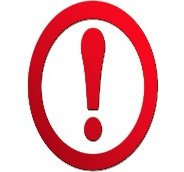 Уклонение от оформления или ненадлежащее оформление трудового договора либо заключение гражданско-правового договора, фактически регулирующего трудовые отношения между работником и работодателем (ч. 4 ст. 5.27 КоАП РФ):Административный штраф:- на должностных лиц – от 10 000 до 20 000 рублей;- на лиц, осуществляющих предпринимательскую деятельность без образования юридического лица, - от 5 000 до 10 000 рублей;- на юридических лиц - от 50 000 тысяч до 100 000 рублей.Трудовой договорУсловиеГражданско-правовой договорТрудовоеЗаконодательствоГражданскоеРаботодатель и работникСтороны договораЗаказчик и исполнительРаботник обязан выполнять работу по определенной специальности, квалификации, должности, относящейся к его трудовой функцииПредмет договораИсполнитель должен выполнить конкретный заказ (задание), сдать результат работы.1. Оформляется приказом на основании трудового договора.2. Запись в трудовой книжке.Прием на работу1. Договор на выполнение работ (оказание услуг).2. Без записи в трудовой книжке.- Бессрочный (заключается на неопределенный срок),- Срочный (на срок не более пяти лет, заключается в определенных случаях)Срок договораСрочный (на период выполнения работы, оказания услуги)1. Работник обязан лично выполнять возложенные трудовые обязанности.2. Работодатель обязан обеспечивать работника материалами, инструментом, предоставлять рабочее место.Выполнение работы1. Исполнитель может выполнять работу самостоятельно, а также с привлечением третьих лиц.2.  Заказчик не обеспечивает работника материалами, инструментом (исполнитель приобретает за свой счет).Подчинение правилам внутреннего трудового распорядка,дисциплинарная ответственность за нарушениеТрудовой распорядокВнутренний трудовой распорядок отсутствует,дисциплинарной ответственности нетРаботник получает заработную плату, не реже чем два раза в месяц.Минимальный размер оплаты труда устанавливается законодательствомОплата трудаИсполнитель получает вознаграждение в сроки, установленные договором, по факту выполнения работыНормальная продолжительность рабочего времени не может превышать 40 часов в неделюРабочее времяНе лимитировано  (не ограничено)Предоставляется ежегодный оплачиваемый отпуск (не менее 28 календарных дней)ОтпускЕжегодный оплачиваемый отпуск не предоставляется1. Выплачивается пособие по временной нетрудоспособности.2. Выплаты, связанные с материнством.3. Выплаты при расторжении трудового договора по инициативе работодателя.Социальные гарантии1. Не выплачивается пособие по временной нетрудоспособности.2. Нет выплат, связанных с материнством.3. При расторжении договора выплаты не предусмотрены.